3LATKI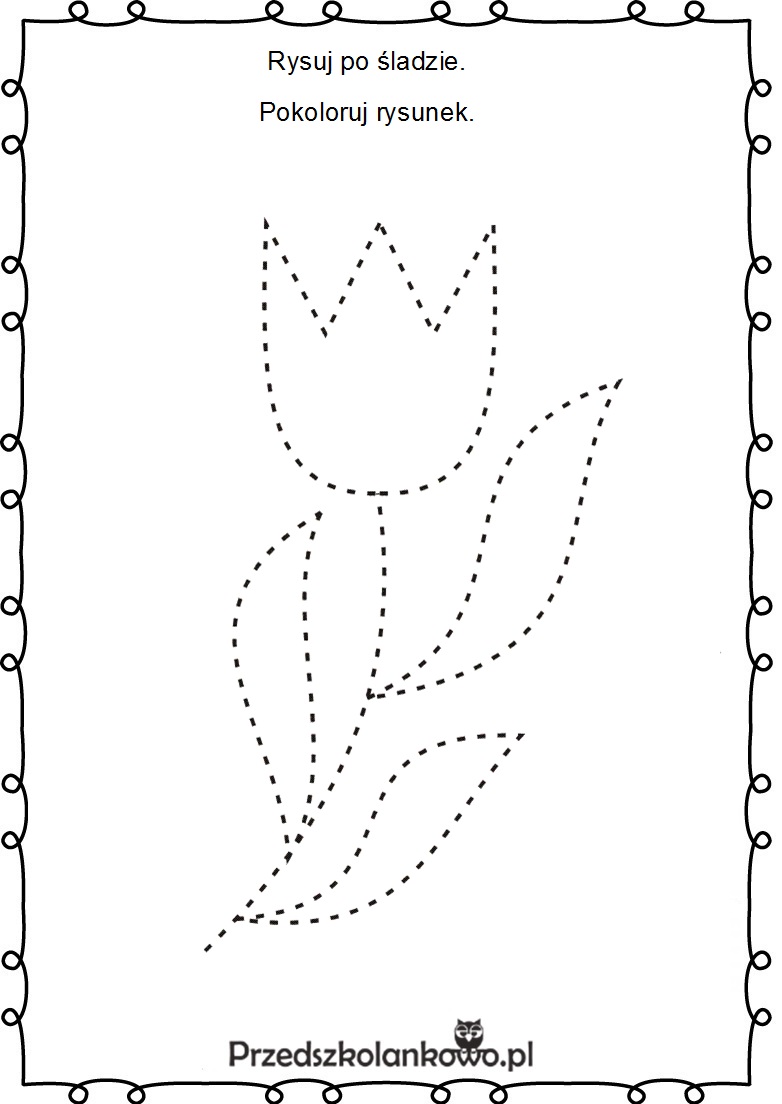 4 LATKI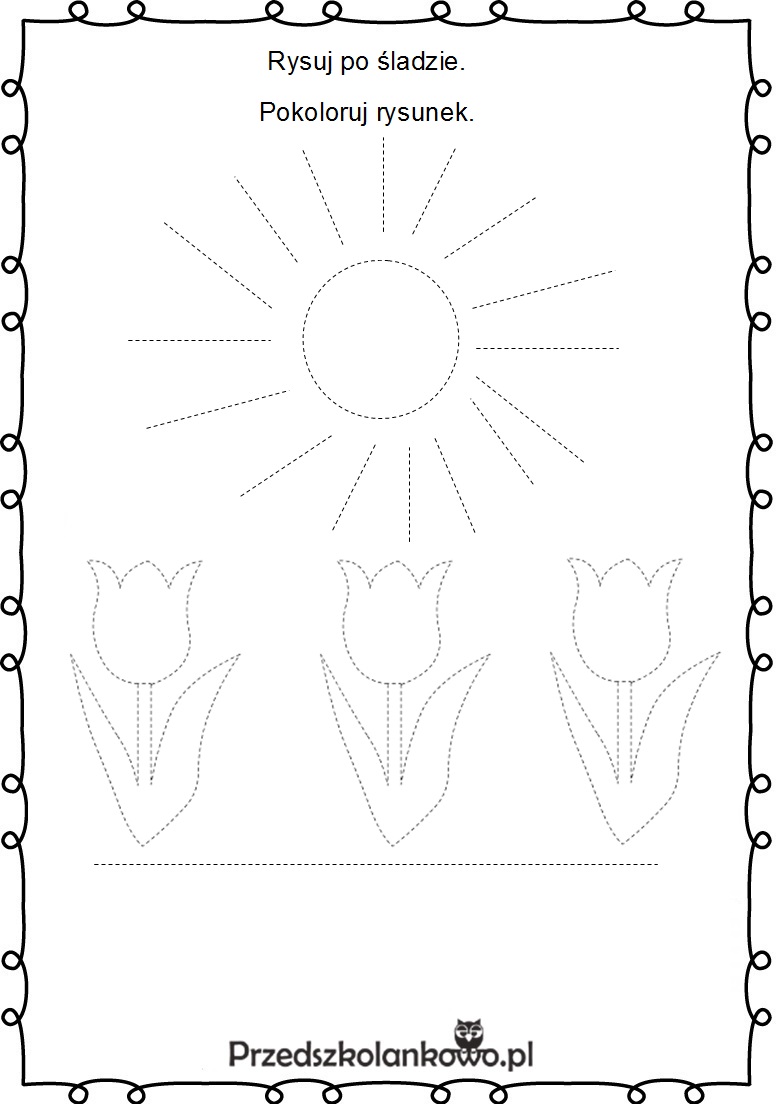 